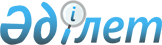 Об утверждении проверочного листа за соблюдением законодательства Республики Казахстан о защите прав потребителейСовместный приказ Министра торговли и интеграции Республики Казахстан от 29 сентября 2020 года № 212-НҚ и Министра национальной экономики Республики Казахстан от 30 сентября 2020 года № 71. Зарегистрирован в Министерстве юстиции Республики Казахстан 1 октября 2020 года № 21350
      В соответствии с пунктом 1 статьи 143 Предпринимательского кодекса Республики Казахстан от 29 октября 2015 года, ПРИКАЗЫВАЕМ:
      1. Утвердить проверочный лист за соблюдением законодательства Республики Казахстан о защите прав потребителей согласно приложению к настоящему совместному приказу.
      2. Комитету по защите прав потребителей Министерства торговли и интеграции Республики Казахстан обеспечить:
      1) государственную регистрацию настоящего совместного приказа в Министерстве юстиции Республики Казахстан;
      2) размещение настоящего совместного приказа на интернет-ресурсе Министерства торговли и интеграции Республики Казахстан;
      3. Контроль за исполнением настоящего совместного приказа возложить на курирующего вице-министра торговли и интеграции Республики Казахстан.
      4. Настоящий совместный приказ вводится в действие по истечении десяти календарных дней после дня его первого официального опубликования.
      "СОГЛАСОВАН"
Комитет по правовой статистике
и специальным учетам
Генеральной прокуратуры
Республики Казахстан                                Проверочный лист
      за соблюдением законодательства Республики Казахстан о защите прав потребителей
________________________________________________________________________________
в соответствии с подпунктом 92-1) статьи 138 Предпринимательского кодекса Республики Казахстан  
в отношении ____________________________________________________________________
       (наименование однородной группы проверяемых субъектов (объектов) контроля)  
Государственный орган, назначивший проверку  
________________________________________________________________________________
Акт о назначении проверки _______________________________________________________
                                                 (№, дата)
Наименование субъекта (объекта) контроля  
_______________________________________________________________________________
 (Индивидуальный идентификационный номер), бизнес-идентификационный номер 
проверяемого субъекта  (объекта) контроля 
_______________________________________________________________________________
Адрес места нахождения  
________________________________________________________________________________
      Должностное (ые) лицо (а) ________________________________________________
                                           (должность) (подпись) 
_____________________________________________________________________________
                         (фамилия, имя, отчество (при наличии)  
Руководитель субъекта контроля _______________________________________________
                                     (должность) (подпись) 
___________________________________________________________________________
                         (фамилия, имя, отчество (при наличии)
					© 2012. РГП на ПХВ «Институт законодательства и правовой информации Республики Казахстан» Министерства юстиции Республики Казахстан
				
      Министр национальной экономики 
Республики Казахстан 
__________ 

Р. Даленов

      Министр торговли и интеграции 
Республики Казахстан
__________ 

Б. Сұлтанов
Приложение к 
совместному приказу 
Министра национальной экономики 
Республики Казахстан
от 30 сентября 2020 года № 71 и
Министра торговли и интеграции
Республики Казахстан
от 29 сентября 2020 года № 212-НҚ
№
Перечень требований
Требуется
Не требуется
Соответствует требованиям
Не соответствует требованиям
1
2
3
4
5
6
1
размещение на казахском и русском языках информации о контактных данных продавца (изготовителя, исполнителя), уполномоченного органа в сфере защиты прав потребителей и субъектов досудебного урегулирования потребительских споров, а также информации о праве потребителя обратиться к ним за восстановлением своих нарушенных прав и законных интересов
2
обеспечение обмена или возврата товара надлежащего качества в течение четырнадцати календарных дней, и ненадлежащего качества в течение гарантийного срока, в случае если на товар не установлен гарантийный срок, в пределах двух лет со дня передачи товара потребителю
3
представление письменного ответа на претензию об устранении нарушений прав и законных интересов потребителя в течение десяти календарных дней со дня получения претензии потребителя
4
предоставление по просьбе покупателя необходимой информации о товаре:

1) наименование товара (работы, услуги);

2) виды и особенности предлагаемых работ (услуг);

3) знак соответствия в случае, если товар (работа, услуга) подлежит процедуре подтверждения соответствия требованиям, установленным техническими регламентами, документами по стандартизации и иными документами;

4) сведения об основных потребительских свойствах товара (работы, услуги), о пищевой, биологической и энергетической ценности продукта, а также сведения о противопоказаниях для их применения при отдельных заболеваниях в случаях и порядке, предусмотренных законодательством Республики Казахстан;

5) сведения об отнесении продукции к органической продукции, если она является таковой в соответствии с требованиями законодательства Республики Казахстан;

6) состав товара, в отношении продуктов питания - сведения о составе, в том числе о наличии и количестве пищевых добавок, кормов и кормовых добавок, биологически активных добавок к пище;

7) сведения о наличии в продуктах питания компонентов, состоящих из (или) полученных с применением генетически модифицированных организмов, в случае, если их содержание в таком компоненте составляет 0,9 и более процентов. При этом слова "Данный продукт содержит генетически модифицированные организмы" должны указываться отдельно стоящим предложением, для упакованных продуктов - на ярлыке, для неупакованных продуктов - на указателях о продукте;

8) товарный знак изготовителя;

9) страну происхождения товара;

10) стоимость в тенге и условия приобретения товара (работы, услуги);

11) наличие или отсутствие гарантийного срока;

12) рекомендации по приготовлению пищевых продуктов, если это требуется из специфики товаров;

13) дату и место изготовления, срок службы и (или) срок годности, и (или) срок хранения товара, указание условий хранения товара, если они отличаются от обычных условий хранения соответствующего товара либо требуют специальных условий хранения, а также сведения о необходимых действиях потребителя по истечении указанных сроков и возможных последствиях при невыполнении таких действий, если товар по истечении указанных сроков представляет опасность для жизни, здоровья и (или) имущества потребителя и окружающей среды или становится непригодным для использования по назначению;

14) наименование (фирменное наименование), местонахождение (юридический адрес) продавца (изготовителя, исполнителя), местонахождение индивидуального предпринимателя или юридического лица (его филиала, представительства), уполномоченного продавцом (изготовителем) на принятие претензий от потребителя и производящего ремонт и техническое обслуживание товара;

15) указание на конкретное лицо, которое будет выполнять работу (оказывать услугу), и информацию о нем, если это имеет значение исходя из характера работы (услуги);

16) указание на использование фонограмм, аудиовизуальной записи при оказании развлекательных услуг исполнителями музыкальных произведений;

17) величину массы (нетто), объем, количество и (или) комплектность товара (работы, услуги);

18) сведения о назначении и об условиях эффективного и безопасного применения товара, а также иные сведения, которые в соответствии с законами Республики Казахстан являются обязательными для представления потребителю либо предусмотрены договором, заключенным между потребителем и продавцом (изготовителем, исполнителем).